Unit 9 Part 18 Readings: MatricesMatricesMatrices (singular: matrix)Matrices can be used as a shorthand way of writing a system of equationsconsist of rows and columnseach row is one of the equationseach column is a variablea vertical bar represents the equals signthe constants are on the right called an “augmented matrix”The original list of equations is written in what is called “algebraic notation”Rewriting them in the form of an augmented matrix is called “matrix notation”A matrix including only the coefficients of the variables is called a coefficient matrixAugmented matrices are used by computers to find solutions for large systemsMatrix Row Operations Interchange the elements between two rows: R1<-> R2Multiply each element in the row by a scalar constant: 3R2Add the corresponding elements in one row to those in another row: R1 + R2You can combine these operations: 5R1 + R2Gaussian Elimination - use row operations to get zeroes in the lower triangle (called “row-echelon form”)Gauss-Jordan Elimination - use row operations to get:zeroes in the lower triangle zeroes in the upper triangle ones on the diagonalAs we go through the steps of solving a linear system by the method of elimination, the rows of coeﬃcient matrix will change. These changes in the coeﬃcient matrix are called elementary row operationsThe operation to do this is called “row reduction”Gaussian elimination is constantly used to solve large systems of equationsFor small systems, it is not much faster than determinants, but for large systems the increase in efficiency is clearWhether a linear system can have more than one solution or not depends on whether the row echelon form of the coeﬃcient matrix has more columns than non-zero rowsThe row echelon form cannot have fewer columns than non-zero rowsIf the original coeﬃcient matrix has more columns than rows, then the system could never have only one solutionOnline Gaussian elimination calculator:http://onlinemschool.com/math/assistance/equation/gaus/Or use wolframalpha.com:Row reduce: {(6,3,2,19),(0,5,4,15),(0,0,1,5)}Today we will be learning about the matrix…Expectation: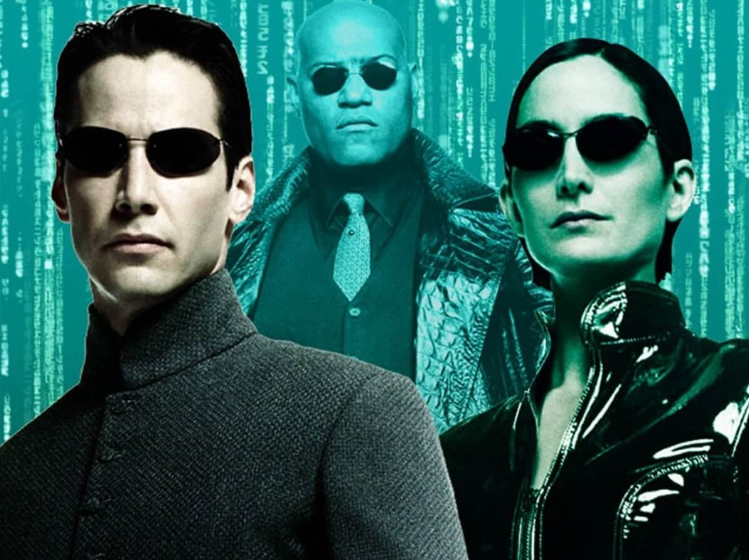 Reality:    ┌       ┐				┌            ┐A = │ 7 4 5 │	 	 	B =	│ 7 4 5 │ 62 │    │ 5 3 2 │				│ 5 3 2 │ 47 │    │ 3 7 8 │				│ 3 7 8 │ 63 │    └       ┘				└            ┘	  	D =	│ 62 5 4 7 │		   	│ 47 2 3 5 │   			│ 63 8 7 3 │